О признании утратившим силу решения СоветаНовосельского сельского поселения Брюховецкого районаот 26 июля 2016 года № 79 «Об утверждении Положенияо порядке представления лицами, замещающимимуниципальные должности, сведений о расходах»В соответствии с Федеральным законом от 25 декабря 2008 года № 273-ФЗ «О противодействии коррупции», Федеральным законом от 3 декабря 2012 года № 230-ФЗ «О контроле за соответствием расходов лиц, замещающих государственные должности, и иных лиц их доходам», Указом Президента Российской Федерации от 2 апреля 2013 года № 310 «О мерах по реализации отдельных положений Федерального закона «О контроле за соответствием расходов лиц, замещающих государственные должности, и иных лиц их доходам», Законом Краснодарского края от 7 июня 2004 года № 717-КЗ «О местном самоуправлении в Краснодарском крае», Совет Новосельского сельского поселения Брюховецкого района р е ш и л:1. Признать утратившим силу решение Совета Новосельского сельского поселения Брюховецкого района от 26 июля 2016 года № 79 «Об утверждении Положения о порядке представления лицами, замещающими муниципальные должности, сведений о расходах».2. Контроль за выполнением настоящего решения возложить на комиссию Совета Новосельского сельского поселения Брюховецкого района по вопросам социального развития Новосельского сельского поселения Брюховецкого района (Гулага).3. Решение вступает в силу со дня его официального обнародования.Глава Новосельскогосельского поселенияБрюховецкого района							         В.А. НазаренкоПредседатель СоветаНовосельского сельского поселенияБрюховецкого района							        В.А. Назаренко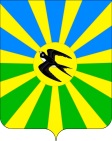 СОВЕТ НОВОСЕЛЬСКОГО СЕЛЬСКОГО ПОСЕЛЕНИЯ БРЮХОВЕЦКОГО РАЙОНАРЕШЕНИЕСОВЕТ НОВОСЕЛЬСКОГО СЕЛЬСКОГО ПОСЕЛЕНИЯ БРЮХОВЕЦКОГО РАЙОНАРЕШЕНИЕот 23.12.2021№ 102